Cvičenie z predmetu: 		Geografia Slovenska (1)Podmienky: Cvičenie tvorí 50% celkového hodnotenia predmetu. Získané hodnotenie v podobe bodov si študent prenesie ku skúške, kde sa sčíta s bodovým ziskom zo skúšky. Počas semestra sa budú písať dve celoročníkové testovania sumarizujúce prebraté témy. Dve testovania predstavujú 50% hodnotenia cvičenia (možnosť jednej opravy len jedného testu!). Testovania sa uskutočnia v dopredu dohodnutých termínoch. Termíny budú oznámené na prednáške. Zvyšných 50% hodnotenia cvičenia bude predstavovať práca na cvičení v podobe:30%		vypracovanie zadaného projektu na každé cvičenie a jeho prezentácia 10%+10%	priebežné testovanie na cvičení (bez možnosti opravy, t.j. len jeden termín)Účasť na cvičeniach je POVINNÁ. Dve absencie počas semestra sú akceptovateľné,  tretia diskvalifikuje študenta. Absencia = fyzická neúčasť na cvičení, resp. nepripravenosť na cvičenie.Projekt – Študent bude počas celého semestra pracovať na pridelenom profile. Je potrebné mať na každé cvičenie spracovanú a pripravenú aktuálnu tému v podobe prezentácie ( napr. v programe PowerPoint MS Office, PDF alebo inom) v požadovanej obsahovej, rozsahovej aj formálnej kvalite podľa inštrukcií cvičiaceho. Pripravenosť na cvičenie znamená mať pripravený spracovaný profil s témou na aktuálny týždeň podľa harmonogramu a jeho včasné zaslanie na roman.najdeny@uniba.sk, vždy do 23:59 v utorok, ktorý predchádza cvičeniam.Povinnou časťou cvičení je aj vypracovanie 3 podkladových máp vo formáte A4 (územie celého Slovenska s legendou), ktoré bude musieť študent vypracovať priebežne podľa harmonogramu a inštrukcií cvičiaceho a odovzdať vytlačené. Mapy: 
1) Geomorfologické celky, ich zaradenie do geomorfologických oblastí a geologická stavba 
2) Riečna sieť s vyznačením povodí + jazerá a vodné  nádrže, 
3) Ochrana prírody – NP,CHKO, územia RAMSARSKÉHO DOHOVORU, UNESCO (prírodné)Odporúčané mapové zdroje: Atlas krajiny SR		http://geo.enviroportal.sk/atlassr/Štátna ochrana prírody 	http://maps.sopsr.sk/mapy/map.php
Cvičiaci:Mgr. Roman Najdený, PhD.Katedra regionálnej geografie a rozvoja regiónovMiestnosť B1-306Konzultačné hodiny: po dohode emailomE-mail: roman.najdeny@uniba.skFiktívny príklad........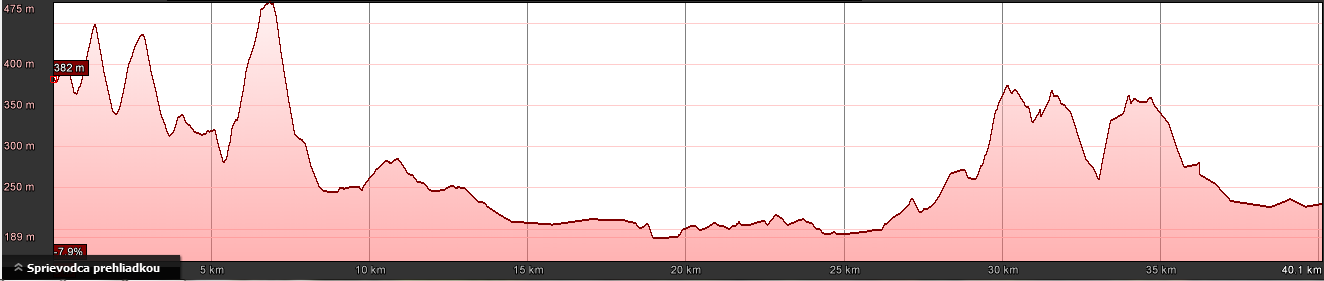 1. cvičenie22.02.2024Inštrukcie2. cvičenie29.02.2024Geomorfologické celky, Geomorfologické oblasti – presná identifikácia hraníc a predstavenie profilu územia3. cvičenie07.03.2024Geologické jednotky,  horninové zloženie – geologické pomery, vývoj, popis hornín4. cvičenie14.03.2024testovanie – identifikácia geomorfologických celkov, ich zaradenie do oblasti, horninové zloženie + Mapa 15. cvičenie21.03.2024Reliéf – morfoštruktúrne a morfoskulptúrne formy reliéfu, konkrétne príklady (náčrt, analýza fotografie, názov)28.03.2024Rektorské voľno6. cvičenie04.04.2024Klíma – priemerná teplota vzduchu v januári, priemerná teplota vzduchu v júli, priemerný ročný úhrn zrážok, analýza faktorov ovplyvňujúcich dané územie7. cvičenie11.04.2024Vodstvo – názvy vodných tokov + vodný režim, povodie, podpovrchové vody, jazerá, umelé vodné nádrže Pôdy – pôdne druhy a pôdne typy, zonálnosť, azonálnosť...8. cvičenie18.04.2024testovanie – riečna sieť, klimatické pomery, geomorfologické celky, geologické celky + Mapa 29. cvičenie25.04.2024Rastlinstvo – potenciálna prirodzená vegetácia, endemity, relikty;  Živočíšstvo spoločenstvá (druhové a rodové meno), endemity, relikty,10. cvičenie02.05.2024Ochrana krajiny – veľkoplošné a maloplošné chránené územia, Ramsarské lokality + Mapa 311. cvičenie09.05.2024SyntézaGeomorfologický celokGeomorfologická oblasťGeomorfologická oblasťGeologická jednotkaGeologická jednotkaHorninové zloženieHorninové zloženie